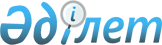 Об организации общественных работ в Ерейментауском районе на 2010 год
					
			Утративший силу
			
			
		
					Постановление акимата Ерейментауского района Акмолинской области от 30 декабря 2009 года № А-13/358. Зарегистрировано Управлением юстиции Ерейментауского района Акмолинской области 3 февраля 2010 года № 1-9-143. Утратило силу - постановлением акимата Ерейментауского района Акмолинской области от 18 февраля 2011 года № а-2/52

      Сноска. Утратило силу - постановлением акимата Ерейментауского района Акмолинской области от 18.02.2011 № а-2/52      В соответствии c Законом Республики Казахстан от 23 января 2001 года «О местном государственном управлении и самоуправлении в Республике Казахстан», статьей 20 Закона Республики Казахстан от 23 января 2001 года «О занятости населения», пунктами 7, 8 Правил организации и финансирования общественных работ, утвержденных постановлением Правительства Республики Казахстан от 19 июня 2001 года № 836, акимат района ПОСТАНОВЛЯЕТ:



      1. Организовать в 2010 году общественные работы в Ерейментауском районе.



      2. Утвердить прилагаемый перечень организаций, виды, объемы, условия общественных работ, размеры оплаты труда участников и источники их финансирования по Ерейментаускому району.



      3. Признать утратившим силу постановление акимата Ерейментауского района «Об организации общественных работ в Ерейментауском районе на 2009 год» от 22 декабря 2008 года № а-13-294 (зарегистрировано в Реестре государственной регистрации нормативных правовых актов № 1-9-110, опубликовано 04 февраля 2009 года в районной газете «Ереймен», 04 февраля 2009 года в районной газете «Ерейментау»).



      4. Контроль за исполнением настоящего постановления возложить на заместителя акима района Кушкунбаева С.К.



      5. Настоящее постановление вступает в силу со дня государственной регистрации в Управлении юстиции Ерейментауского района Акмолинской области и вводится в действие со дня официального опубликования.      Аким района                                Н.А.Ережепов      СОГЛАСОВАНО:      Начальник Государственного

      учреждения «Управление

      юстиции Ерейментауского

      района Департамента

      юстиции Акмолинской

      области Министерство юстиции

      Республики Казахстан»                      К.Ж.Кусаинов      Исполняющий обязанности

      начальника государственного

      учреждения «Отдел по

      делам обороны

      Ерейментауского района

      Акмолинской области»                       М.Ж.Рахимбеков      Начальник государственного

      учреждения «Государственный

      архив Ерейментауского района»

      Управления архивов и

      документации

      Акмолинской области                        С.С.Сыздыков      Начальник государственного

      учреждения «Отдел внутренних дел

      Ерейментауского района

      Департамента внутренних дел

      Акмолинской области

      Министерства внутренних дел

      Республики Казахстан»                      Н.К.Шарипов

Утверждено

Постановлением акимата

Ерейментауского района

От 30 декабря 2009 года

№ а-13/358Перечень организаций, виды, объемы, условия общественных работ, размеры оплаты труда участников и источники их финансирования по Ерейментаускому району.продолжение таблицы
					© 2012. РГП на ПХВ «Институт законодательства и правовой информации Республики Казахстан» Министерства юстиции Республики Казахстан
				№Наименование организацийВиды общественных работОбъемы работ1Государственное учреждение "Аппарат акима города Ерейментау Ерейментауского района Акмолинской области"Благоустройство и уборка территорий населенных пунктов. Помощь по оформлению социальных карт, подворный обход.15402Государственное учреждение "Аппарат акима Тайбайского аульного оруга" Ерейментауского района Акмолинской области"Благоустройство и уборка территорий населенных пунктов. Помощь по оформлению социальных карт, подворный обход. Ремонтные работы.9603Государственное учреждение "Аппарат акима Койтасского сельского округа" Ерейментауского района Акмолинской областиБлагоустройство и уборка территорий населенных пунктов. Помощь по оформлению социальных карт, подворный обход. Ремонтные работы.964Государственное учреждение "Аппарат акима Павловского сельского округа" Ерейментауского района Акмолинской областиБлагоустройство и уборка территорий населенных пунктов. Помощь по оформлению социальных карт, подворный обход. Ремонтные работы.7705Государственное учреждение "Аппарат акима Новодолинского сельского округа" Ерейментауского района, Акмолинской областиБлагоустройство и уборка территорий населенных пунктов. Помощь по оформлению социальных карт, подворный обход. Ремонтные работы.4326Государственное учреждение "Аппарат акима Куншалганского сельского округа" Ерейментауского района Акмолинской областиБлагоустройство и уборка территорий населенных пунктов. Помощь по оформлению социальных карт, подворный обход. Ремонтные работы.4807Государственное учреждение "Аппарат акима сельского округа имени Олжабай батыра Ерейментауского района"Благоустройство и уборка территорий населенных пунктов. Помощь по оформлению социальных карт, подворный обход. Ремонтные работы.5408Государственное учреждение "Аппарат акима Тургайского сельского округа" Ерейментауского района Акмолинской областиБлагоустройство и уборка территорий населенных пунктов. Помощь по оформлению социальных карт, подворный обход. Ремонтные работы.4809Государственное учреждение "Аппарат акима Новомарковского сельского округа Ерейментауского района Акмолинской области"Благоустройство и уборка территорий населенных пунктов. Помощь по оформлению социальных карт, подворный обход. Ремонтные работы.19210Государственное учреждение "Аппарат акима Улентинского сельского округа Ерейментауского района Акмолинской области"Благоустройство и уборка территорий населенных пунктов. Помощь по оформлению социальных карт, подворный обход. Ремонтные работы.36011Государственное учреждение  "Аппарат акима Бестогайского сельского округа" Ерейментауского района Акмолинской областиБлагоустройство и уборка территорий населенных пунктов. Помощь по оформлению социальных карт,т подворный обход. Ремонтные работы.38412Государственное учреждение "Аппарат акима села Селетинское Ерейментауского района"Благоустройство и уборка территорий населенных пунктов. Помощь по оформлению социальных карт, подворный обход. Ремонтные работы.9613Государственное учреждение "Аппарат акима Изобильненского сельского округа Ерейментауского района"Благоустройство и уборка территорий населенных пунктов. Помощь по оформлению социальных карт, подворный обход. Ремонтные работы.19214Государственное учреждение "Аппарат акима села Бозтал Ерейментауского района"Благоустройство и уборка территорий населенных пунктов. Помощь по оформлению социальных карт, подворный обход. Ремонтные работы.38415Государственное учреждение "Аппарат акима Акмырзинского сельского округа Ерейментауского района"Благоустройство и уборка территорий населенных пунктов. Помощь по оформлению социальных карт, подворный обход. Ремонтные работы.24016Государственное учреждение "Отдел по делам обороны Еруйментауского района Акмолинской области"Рассылка повесток и оформление личных дел призывников58017Государственное учреждение "Государственный архив Ерейментауского района" управления архивов и документации Акмолинской областиПомощь в реставрации архивных документов19218Государственное учреждение "Управление юстиции Ерейментауского района Департамента юстиции Акмолинской области Министерства юстиции Республики Казахстан"Помощь при обработке архивных документов19219Государственное учреждение "Отдел внутренних дел Ерейментауского района Департамента Внутренних дел Акмолинской области Министерства Внутренних дел Республики Казахстан"Помощь при оформлении документов по миграции населения. Помощь при оформлении документов техосмотра.192Условия общественных работРазмеры оплаты труда участниковИсточники финансированияТрудовой договорНе менее минимальной заработной платыМестный бюджетТрудовой договорНе менее минимальной заработной платыМестный бюджетТрудовой договорНе менее минимальной заработной платыМестный бюджетТрудовой договорНе менее минимальной заработной платыМестный бюджетТрудовой договорНе менее минимальной заработной платыМестный бюджетТрудовой договорНе менее минимальной заработной платыМестный бюджетТрудовой договорНе менее минимальной заработной платыМестный бюджетТрудовой договорНе менее минимальной заработной платыМестный бюджетТрудовой договорНе менее минимальной заработной платыМестный бюджетТрудовой договорНе менее минимальной заработной платыМестный бюджетТрудовой договорНе менее минимальной заработной платыМестный бюджетТрудовой договорНе менее минимальной заработной платыМестный бюджетТрудовой договорНе менее минимальной заработной платыМестный бюджетТрудовой договорНе менее минимальной заработной платыМестный бюджетТрудовой договорНе менее минимальной заработной платыМестный бюджетТрудовой договорНе менее минимальной заработной платыМестный бюджетТрудовой договорНе менее минимальной заработной платыМестный бюджетТрудовой договорНе менее минимальной заработной платыМестный бюджетТрудовой договорНе менее минимальной заработной платыМестный бюджет